Задание 1. В программе Paint создать рисунок по образцу. Цвет по выбору. Сохранить под названием «Вишня».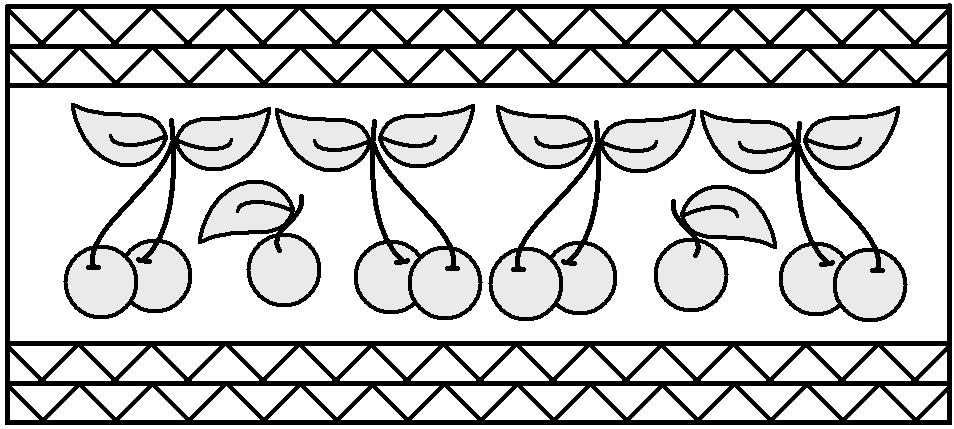 Задание 1. В программе Paint создать рисунок по образцу. Цвет по выбору. Сохранить под названием «Вишня».Задание 1. В программе Paint создать рисунок по образцу. Цвет по выбору. Сохранить под названием «Вишня».Задание 1. В программе Paint создать рисунок по образцу. Цвет по выбору. Сохранить под названием «Вишня».Задание 2. С помощью кнопки Shift и инструмента «Линия» нарисовать фигуру, приведенную ниже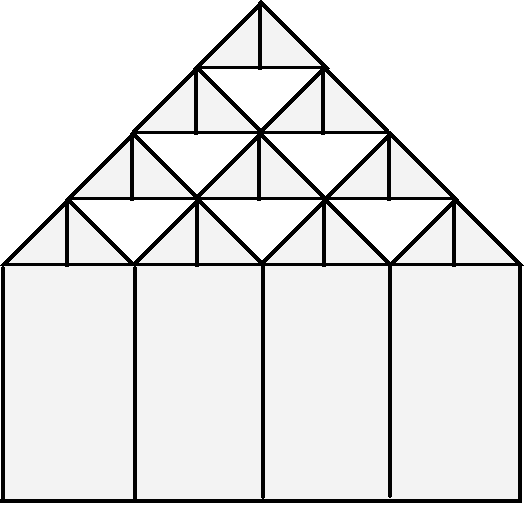 Задание 3. С помощью кнопки Shift и инструментов «Прямоугольник» и «Линия» нарисовать фигуры, приведенные ниже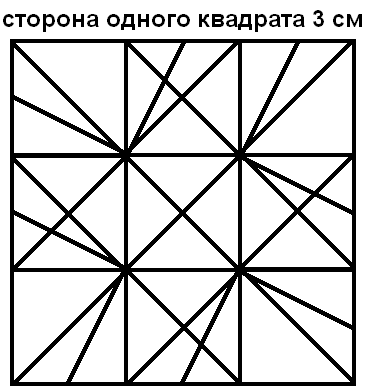 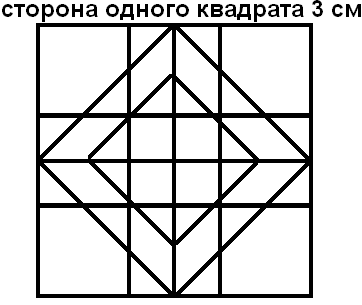 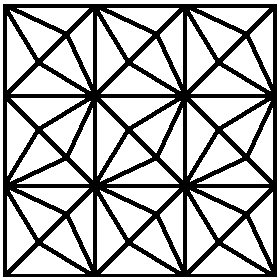 